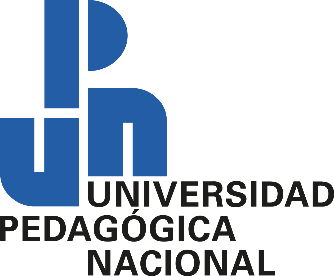 SECRETARÍA DE EDUCACIÓN PÚBLICAUNIVERSIDAD PEDAGÓGICA NACIONALUNIDAD 092, AJUSCO PROGRAMA EDUCATIVO MAESTRÍA EN DESARROLLO EDUCATIVOLÍNEA DE EDUCACIÓN ARTÍSTICA TÍTULOARTE Y CULTURA DE PAZ: LAS PRÁCTICAS DE ENSEÑANZA DEL DIBUJO EN LA UNIDAD DE VINCULACIÓN ARTÍSTICA DEL CENTRO CULTURAL UNIVERSITARIO TLATELOLCOOPCIÓN DE TITULACIÓNTESISQUE PARA OBTENER EL GRADO DE:MAESTRO EN DESARROLLO EDUCATIVOP R E S E N T A:LUIS ENRIQUE CISNEROS HERNÁNDEZASESOR: DR. MANUEL FRANCISCO GONZÁLEZ HERNÁNDEZESTA TESIS FORMA PARTE DE LA LÍNEA DE EDUCACIÓN ARTÍSTICA, MISMA QUE SE IMPARTE EN COLABORACIÓN CON EL CENTRO NACIONAL DE LAS ARTES (CONVENIO UPN-CNA:2002)CIUDAD DE MÉXICO, ENERO 2023